                         ПАСПОРТдорожной безопасности ГОСУДАРСТВЕННОГО БЮДЖЕТНОГО ДОШКОЛЬНОГО ОБРАЗОВАТЕЛЬНОГО УЧРЕЖДЕНИЯдетский сад № 77 ФРУНЗЕНСКОГО  РАЙОНА                                              САНКТ-ПЕТЕРБУРГА(192241, улица Турку, дом 22, корпус 6, литер А)    Санкт-Петербург2023Общие сведения ГОСУДАРСТВЕННОЕ БЮДЖЕТНОЕ ДОШКОЛЬНОЕ ОБЩЕОБРАЗОВАТЕЛЬНОЕ УЧРЕЖДЕНИЕ детский сад № 77 ФРУНЗЕНСКОГО РАЙОНА                                    САНКТ-ПЕТЕРБУРГАДорожно-эксплуатационная организация, осуществляющая содержание уличной дорожной сети - ремонт светофоров, пешеходных ограждений, установка дорожных знаков:Санкт-Петербургское государственное казенное учреждение «Дирекция по организации дорожного движения»,ул. Хрустальная, д. 22 лит. Б тел.323-09-08 факс 323-08-60 - ремонт дорожного покрытия, нанесение разметки: Санкт-Петербургское унитарное дорожное предприятие «Центр»,Малый пр. В.О., д. 68 тел.677-71-06 факс 677-60-35             Дорожно-эксплуатационная организация, осуществляющая содержание внутридворовой территории: Муниципальный округ №72, улица Пражская, дом 35, телефон 360-39-22                                     Время занятий в ГБДОУ: с 9.00 по 10.50Дополнительные занятия: с 16.00 по 17.00Телефоны оперативных служб:101 -МЧС Пожарная служба (01)102 – полиция (02)                                                                103 –скорая помощь (03)                                       104-Аварийная газовая служба (04)	112 – Единая служба экстренных оперативных службСодержаниеПланы-схемы ГБДОУ детский сад № 77:Район расположения ГБДОУ детский сад №77, пути движения транспортных средств и воспитанников; Приложение 1.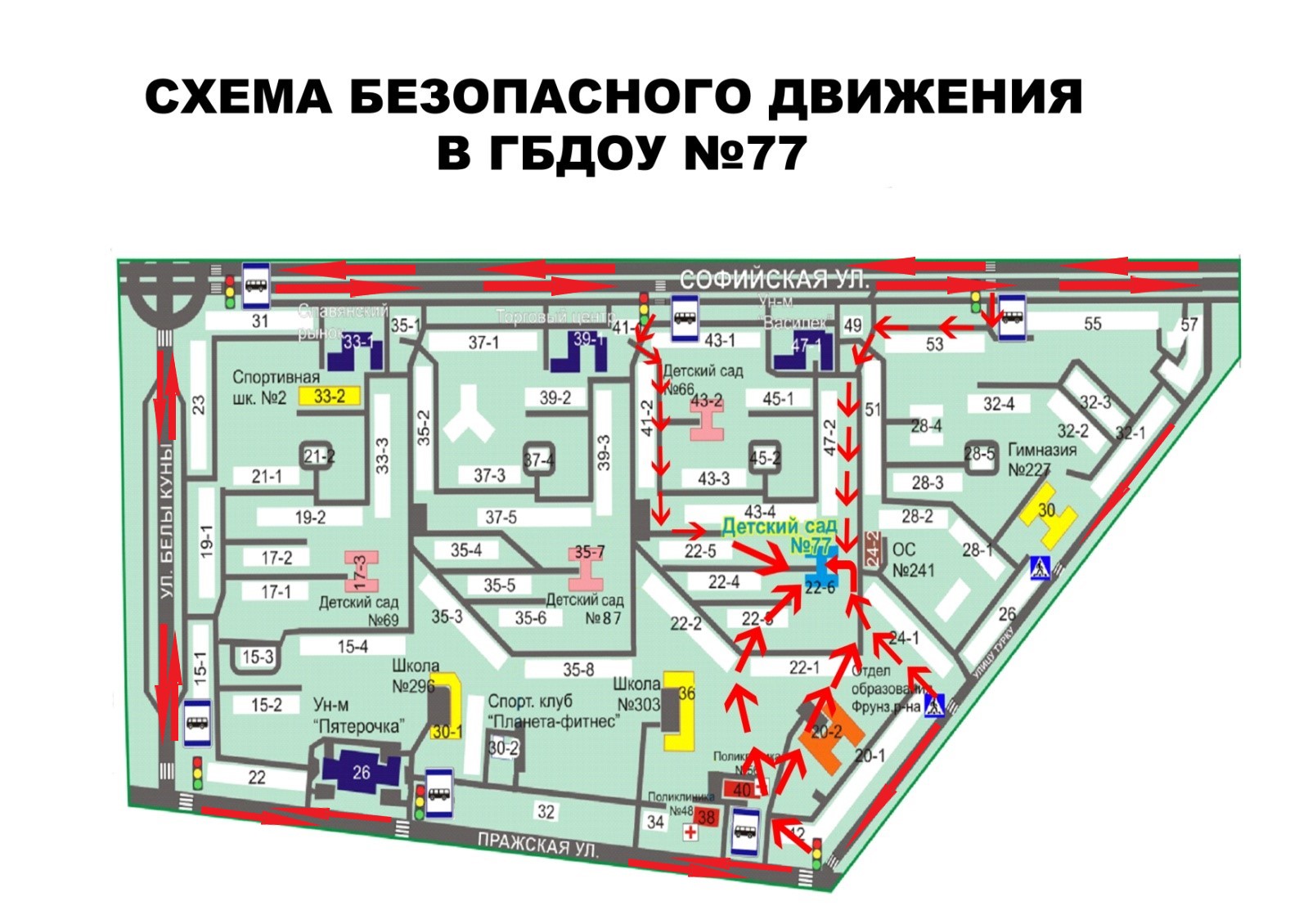 Движение детей и спецтранспорта по территории ОУ; Приложение 2.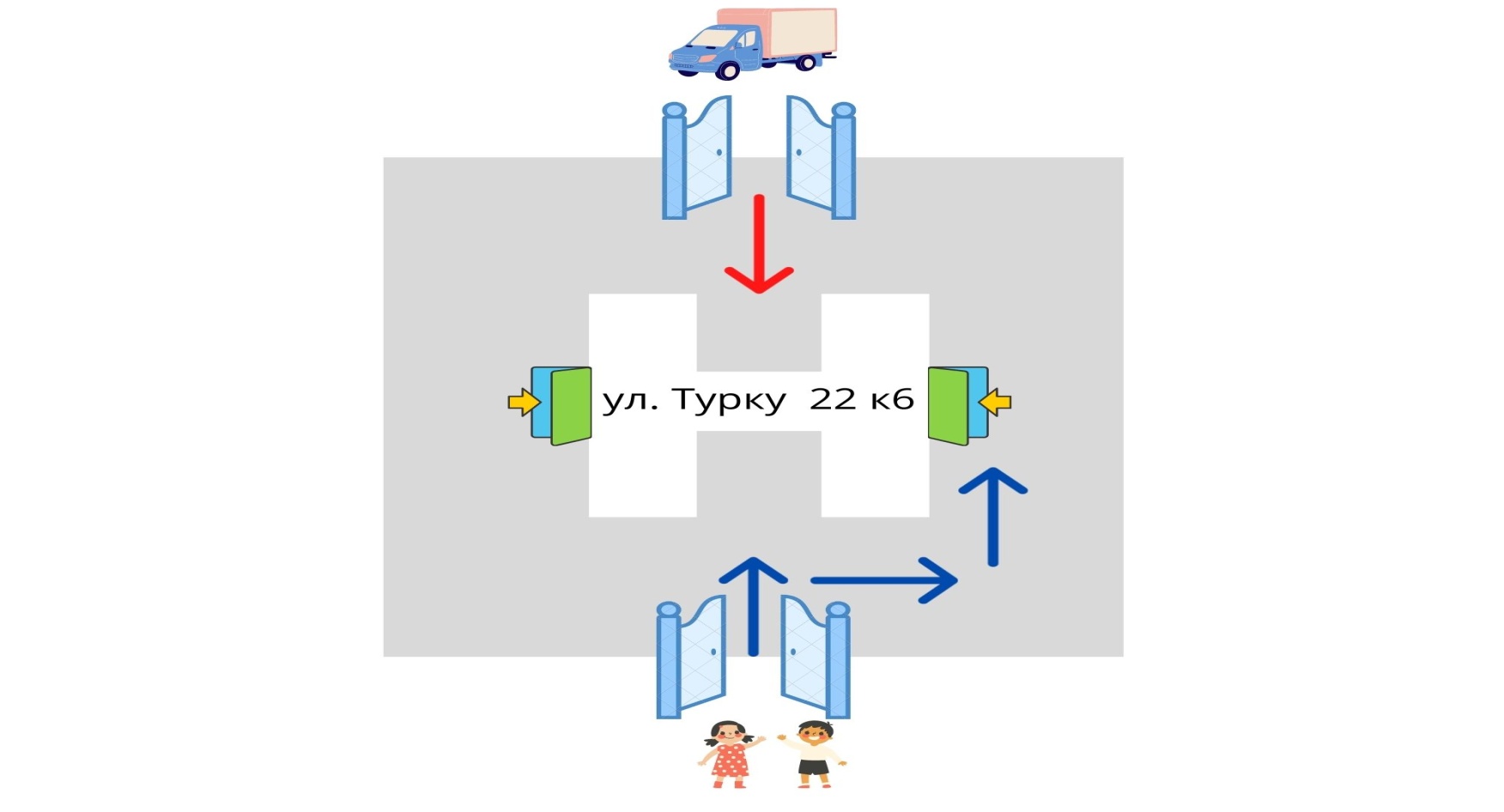 «СОГЛАСОВАНО»Начальник Отдела образованияАдминистрации Фрунзенского района Санкт-Петербурга______________М.А. Майковец«28» августа 2023 г.«СОГЛАСОВАНО»Начальник Отдела ГИБДД УМВД России по Фрунзенскому району Санкт-Петербурга ________________А.С. Селюгин«26» июля 2023 г.   «УТВЕРЖДАЮ»Заведующий ГБДОУ детский сад № 77                 Фрунзенского районаСанкт-Петербурга    ___________ С.А. Ковалёва    «28» июня 2023 гПриказ № 29-ОДЮридический адрес :Российская Федерация, индекс 192241, 
Санкт-Петербург,адрес Фрунзенский   район, улица   Турку, дом   22, корпус 6, литер А    Российская Федерация, индекс 192241, 
Санкт-Петербург,адрес Фрунзенский   район, улица   Турку, дом   22, корпус 6, литер А    Российская Федерация, индекс 192241, 
Санкт-Петербург,адрес Фрунзенский   район, улица   Турку, дом   22, корпус 6, литер А    Фактический адрес ОУ:Российская Федерация, индекс 192241, 
Санкт-Петербург,адрес Фрунзенский   район, улица   Турку, дом   22, корпус 6, литер   А    Российская Федерация, индекс 192241, 
Санкт-Петербург,адрес Фрунзенский   район, улица   Турку, дом   22, корпус 6, литер   А    Российская Федерация, индекс 192241, 
Санкт-Петербург,адрес Фрунзенский   район, улица   Турку, дом   22, корпус 6, литер   А    Заведующий ГБДОУ:Заведующий ГБДОУ:Заведующий ГБДОУ:Ковалёва Светлана Александровнателефон  (812) 268 -44-98Заместитель заведующегопо учебно-воспитательной работеЗаместитель заведующегопо учебно-воспитательной работеЗаместитель заведующегопо учебно-воспитательной работеМитали Наталья Сергеевнателефон  (812) 268 -44-98Заместитель заведующего по воспитательной работе (старший воспитатель)Заместитель заведующего по воспитательной работе (старший воспитатель)Заместитель заведующего по воспитательной работе (старший воспитатель)Гефкер Маргарита Михайловнателефон  (812) 268 -44-98Специалист отдела образования,курирующий вопросы профилактикидетского дорожно-транспортного 
травматизма          главный специалист         (должность)Специалист отдела образования,курирующий вопросы профилактикидетского дорожно-транспортного 
травматизма          главный специалист         (должность)Специалист отдела образования,курирующий вопросы профилактикидетского дорожно-транспортного 
травматизма          главный специалист         (должность)Головин Николай Владимировичт.417-36-54 Ответственный за организацию работы по профилактикедетского дорожно-транспортного травматизма                                                           в ГБДОУ детский сад №77старший воспитательОтветственный за организацию работы по профилактикедетского дорожно-транспортного травматизма                                                           в ГБДОУ детский сад №77старший воспитательОтветственный за организацию работы по профилактикедетского дорожно-транспортного травматизма                                                           в ГБДОУ детский сад №77старший воспитательГефкер Маргарита Михайловна                телефон                   (812) 268 -44-98                              (должность)                              (должность)                              (должность)Старший инспектор отела Госавтоинспекции Фрунзенского района по пропаганде БДД   Старший инспектор отела Госавтоинспекции Фрунзенского района по пропаганде БДД   Николаева Светлана Валерьевна                  573-63-73                        телефон               Николаева Светлана Валерьевна                  573-63-73                        телефон               Количество воспитанников           259 человекНаличие кабинета по БДДв методическом кабинете собран материал по ПДДТТНаличие уголков по БДД в группах    Количество информационных стендов по БДД  и где расположены             в группах, в развивающей среде  Всего 7 информационных стендов6 расположены в групповых помещениях, 1 стенд в холлеНаличие автогородка (площадки) по БДД (при наличии – приложить схему или фото)на асфальте нанесены элементы проезжей части, тротуара, обозначены пешеходные переходы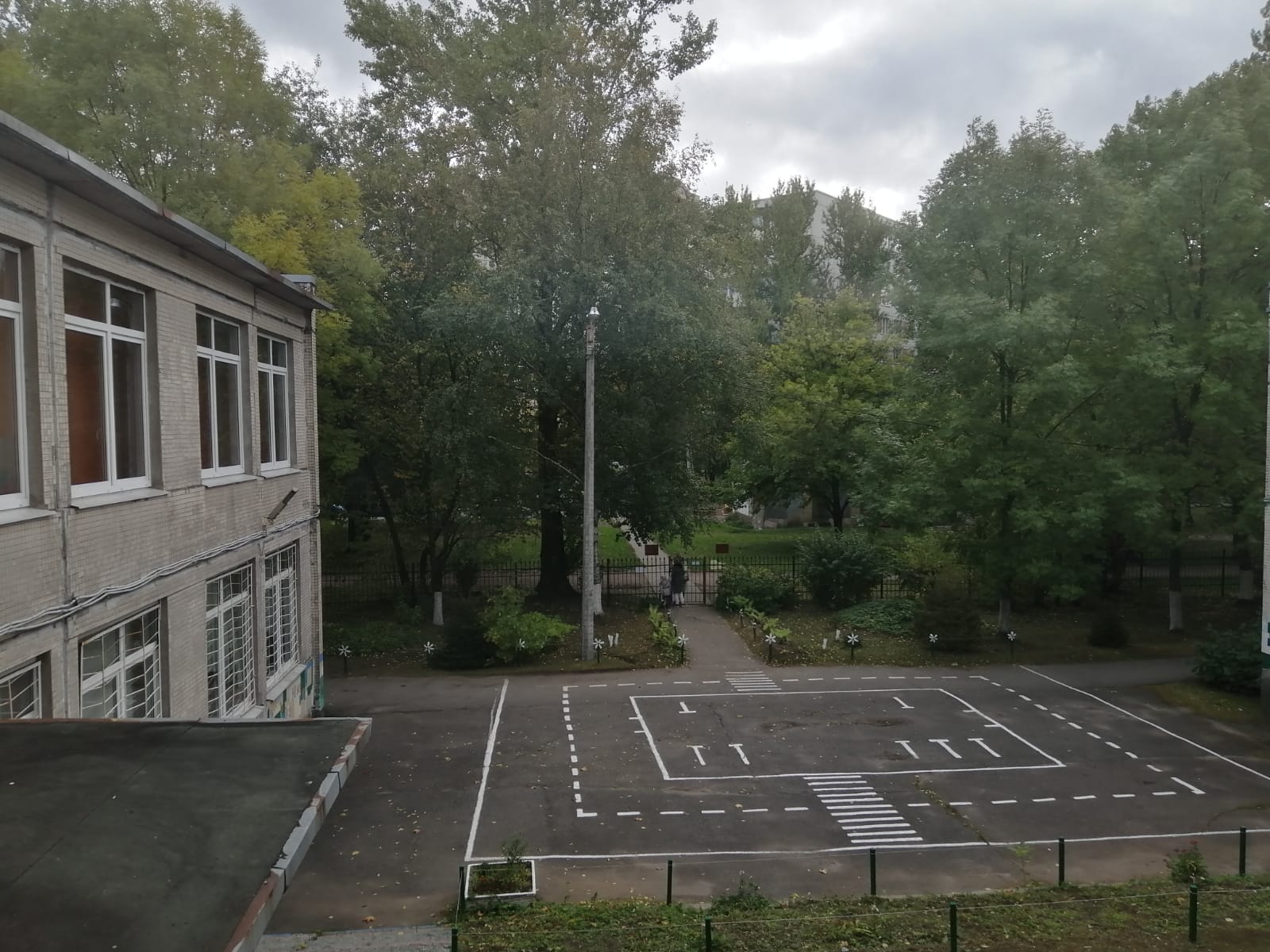 